DSWD DROMIC Report #2 on Trough of Low Pressure Areaas of 18 January 2019, 5PMSUMMARYThe trough of a Low Pressure Area outside the Philippine Area of Responsibility brought scattered rainshowers and thunderstorm to Mindanao which started on 11 January 2019.Status of Affected Families / PersonsA total of 11,572 families or 57,150 persons were affected in 44 barangays, 17 municipalities, and 2 provinces in Region XI and CARAGA (see Table 1).Table 1. Affected Areas and Number of Affected Families / PersonsNote: Ongoing assessment and validation	Sources: LGUs through the C/MSWD and C/MDRRMStatus of Displaced and Served Families / Persons (see Table 2)Table 2. Number of Served Families / Persons Inside and Outside ECsNote: Ongoing assessment and validationSources: LGUs through the C/MSWD and C/MDRRMODamaged HousesThere are two (2) totally damaged houses reported in CARAGA (see Table 3).Table 3. Number of Damaged HousesNote: Ongoing assessment and validationSources: LGUs through the C/MSWD and C/MDRRMOSummary of Assistance Provided (see Table 4)A total of ₱2,606,730.00 worth of assistance was provided by; DSWD (₱1,639,000.00) and LGUs (₱967,730.00) (see Table 4).Table 4. Cost of Assistance Provided to Affected Families / PersonsNote: Ongoing assessment and validationSources: DSWD-FOs and LGUs through the C/MSWD and C/MDRRMOSituational ReportsDSWD-DRMBFO XIFO CARAGA*****The Disaster Response Operations Monitoring and Information Center (DROMIC) of the DSWD-DRMB is closely coordinating with the concerned DSWD-Field Offices for any significant disaster response updates.MARC LEO L. BUTACReleasing OfficerREGION / PROVINCE / MUNICIPALITY REGION / PROVINCE / MUNICIPALITY  NUMBER OF AFFECTED  NUMBER OF AFFECTED  NUMBER OF AFFECTED  NUMBER OF AFFECTED  NUMBER OF AFFECTED REGION / PROVINCE / MUNICIPALITY REGION / PROVINCE / MUNICIPALITY  Barangays  Cities / Municipalities  Provinces  Families  Persons GRAND TOTALGRAND TOTAL 44  17  4  11,572  57,150 REGION XIREGION XI 29  10  3  11,196  55,769 Compostella ValleyCompostella Valley 5  4  1  145  671 Compostela 2  24  90 Laak (San Vicente) 1  67  335 Monkayo 1  26  143 Nabunturan (capital) 1  28  103 Davao del NorteDavao del Norte 20  5  1  11,013  54,940 Asuncion (Saug) 10  9,539  47,695 Carmen 1  80  400 Kapalong 4  1,239  6,120 New Corella 1  70  350 City of Tagum (capital) 4  85  375 Davao OrientalDavao Oriental 4  1  1  38  158 Cateel 4  38  158 CARAGACARAGA 15  7  1  376  1,381 Agusan del SurAgusan del Sur 15  7  1  376  1,381 Bunawan 1  18  70 La Paz 6  99  376 Prosperidad (capital) 1  7  35 San Francisco 1  34  135 Santa Josefa 2  16  76 Trento 2  184  615 Veruela 2  18  74 REGION / PROVINCE / MUNICIPALITY REGION / PROVINCE / MUNICIPALITY  NUMBER OF AFFECTED  NUMBER OF AFFECTED  NUMBER OF AFFECTED  NUMBER OF EVACUATION CENTERS (ECs)  NUMBER OF EVACUATION CENTERS (ECs)  INSIDE ECs  INSIDE ECs  INSIDE ECs  INSIDE ECs  INSIDE ECs Returned Home  INSIDE ECs Returned Home  OUTSIDE ECs  OUTSIDE ECs  OUTSIDE ECs  OUTSIDE ECs  OUTSIDE ECs Returned Home  OUTSIDE ECs Returned Home  TOTAL SERVED  TOTAL SERVED  TOTAL SERVED  TOTAL SERVED REGION / PROVINCE / MUNICIPALITY REGION / PROVINCE / MUNICIPALITY  NUMBER OF AFFECTED  NUMBER OF AFFECTED  NUMBER OF AFFECTED  NUMBER OF EVACUATION CENTERS (ECs)  NUMBER OF EVACUATION CENTERS (ECs)  INSIDE ECs  INSIDE ECs  INSIDE ECs  INSIDE ECs  INSIDE ECs Returned Home  INSIDE ECs Returned Home  OUTSIDE ECs  OUTSIDE ECs  OUTSIDE ECs  OUTSIDE ECs  OUTSIDE ECs Returned Home  OUTSIDE ECs Returned Home  Families  Families  Persons  Persons REGION / PROVINCE / MUNICIPALITY REGION / PROVINCE / MUNICIPALITY  Barangays  Families  Persons  NUMBER OF EVACUATION CENTERS (ECs)  NUMBER OF EVACUATION CENTERS (ECs)  Families  Families  Persons  Persons Families Persons  Families  Families  Persons  Persons Families Persons  Total Families  Total Families  Total Persons  Total Persons REGION / PROVINCE / MUNICIPALITY REGION / PROVINCE / MUNICIPALITY  Barangays  Families  Persons  CUM  NOW  CUM  NOW  CUM  NOW Families Persons  CUM  NOW  CUM  NOW Families Persons  CUM  NOW  CUM  NOW GRAND TOTALGRAND TOTAL 44  11,572  57,150  31  2  9,134  95  45,004  438  9,039  44,566  2,450  28  12,213  153  2,422  12,060  11,584  123  57,217  591 REGION XIREGION XI 29  11,196  55,769  16  2  8,760  95  43,633  438  8,665  43,195  2,448  26  12,203  143  2,422  12,060  11,208  121  55,836  581 Compostella ValleyCompostella Valley 5  145  671  3  2  126  95  570  438  31  132  31  26  168  143  5  25  157  121  738  581 Compostela 2  24  90  1  -  19  -  65  -  19  65  5  -  25  -  5  25  24  -  90  - Laak (San Vicente) 1  67  335  1  1  67  67  335  335  -  -  -  -  -  -  -  -  67  67  335  335 Monkayo 1  26  143  -  -  12  -  67  -  12  67  26  26  143  143  -  -  38  26  210  143 Nabunturan (capital) 1  28  103  1  1  28  28  103  103  -  -  -  -  -  -  -  -  28  28  103  103 Davao del NorteDavao del Norte 20  11,013  54,940  11  -  8,596  -  42,905  -  8,596  42,905  2,417  -  12,035  -  2,417  12,035  11,013  -  54,940  - Asuncion (Saug) 10  9,539  47,695  8  -  7,287  -  36,435  -  7,287  36,435  2,252  -  11,260  -  2,252  11,260  9,539  -  47,695  - Carmen 1  80  400  -  -  -  -  -  -  -  -  80  -  400  -  80  400  80  -  400  - Kapalong 4  1,239  6,120  2  -  1,239  -  6,120  -  1,239  6,120  -  -  -  -  -  -  1,239  -  6,120  - New Corella 1  70  350  1  -  70  -  350  -  70  350  -  -  -  -  -  -  70  -  350  - City of Tagum (capital) 4  85  375  -  -  -  -  -  -  -  -  85  -  375  -  85  375  85  -  375  - Davao OrientalDavao Oriental 4  38  158  2  -  38  -  158  -  38  158  -  -  -  -  -  -  38  -  158  - Cateel 4  38  158  2  -  38  -  158  -  38  158  -  -  -  -  -  -  38  -  158  - CARAGACARAGA 15  376  1,381  15  -  374  -  1,371  -  374  1,371  2  2  10  10  -  -  376  2  1,381  10 Agusan del SurAgusan del Sur 15  376  1,381  15  -  374  -  1,371  -  374  1,371  2  2  10  10  -  -  376  2  1,381  10 Bunawan 1  18  70  1  -  18  -  70  -  18  70  -  -  -  -  -  -  18  -  70  - La Paz 6  99  376  6  -  99  -  376  -  99  376  -  -  -  -  -  -  99  -  376  - Prosperidad (capital) 1  7  35  1  -  7  -  35  -  7  35  -  -  -  -  -  -  7  -  35  - San Francisco 1  34  135  1  -  34  -  135  -  34  135  -  -  -  -  -  -  34  -  135  - Santa Josefa 2  16  76  2  -  16  -  76  -  16  76  -  -  -  -  -  -  16  -  76  - Trento 2  184  615  3  -  184  -  615  -  184  615  -  -  -  -  -  -  184  -  615  - Veruela 2  18  74  1  -  16  -  64  -  16  64  2  2  10  10  -  -  18  2  74  10 REGION / PROVINCE / MUNICIPALITY  NO. OF DAMAGED HOUSES  NO. OF DAMAGED HOUSES  NO. OF DAMAGED HOUSES REGION / PROVINCE / MUNICIPALITY  Total  Totally  Partially GRAND TOTAL 2  2  - CARAGA 2  2  - Agusan del Sur 2  2  - Veruela22-REGION / PROVINCE / MUNICIPALITY REGION / PROVINCE / MUNICIPALITY  TOTAL COST OF ASSISTANCE  TOTAL COST OF ASSISTANCE  TOTAL COST OF ASSISTANCE  TOTAL COST OF ASSISTANCE  TOTAL COST OF ASSISTANCE REGION / PROVINCE / MUNICIPALITY REGION / PROVINCE / MUNICIPALITY  DSWD  LGU  NGOs  OTHERS  GRAND TOTAL GRAND TOTALGRAND TOTAL 1,639,000.00  967,730.00        -              -    2,606,730.00 REGION XIREGION XI 1,639,000.00  866,530.00        -              -    2,505,530.00 Davao del NorteDavao del Norte 1,639,000.00  866,530.00        -              -    2,505,530.00 Asuncion (Saug) 1,639,000.00  866,530.00        -              -    2,505,530.00 CARAGACARAGA                   -    101,200.00        -              -       101,200.00 Agusan del SurAgusan del Sur                   -    101,200.00        -              -       101,200.00 Santa Josefa                  -       2,990.00       -              -          2,990.00 Trento                  -     98,210.00       -              -        98,210.00 DATESITUATIONS / ACTIONS UNDERTAKEN18 January 2019The Disaster Response Operations Monitoring and Information Center (DROMIC) of the DSWD-DRMB is closely coordinating with concerned DSWD-Field Offices for significant response updates.DATESITUATIONS / ACTIONS UNDERTAKEN15 January 2019The Provincial Local Government of Davao del Norte has requested from DSWD-FO XI additional augmentation assistance of 5,000 family food packs for the affected families. The request is being processed and would be distributed in the upcoming days.DATESITUATIONS / ACTIONS UNDERTAKEN18 January 2018DSWD-FO CARAGA submitted their Terminal Report.DSWD-FO CARAGA through the Disaster Response Management Division (DRMD) in close coordination with the SWADTL will continue to monitor situations in the region. 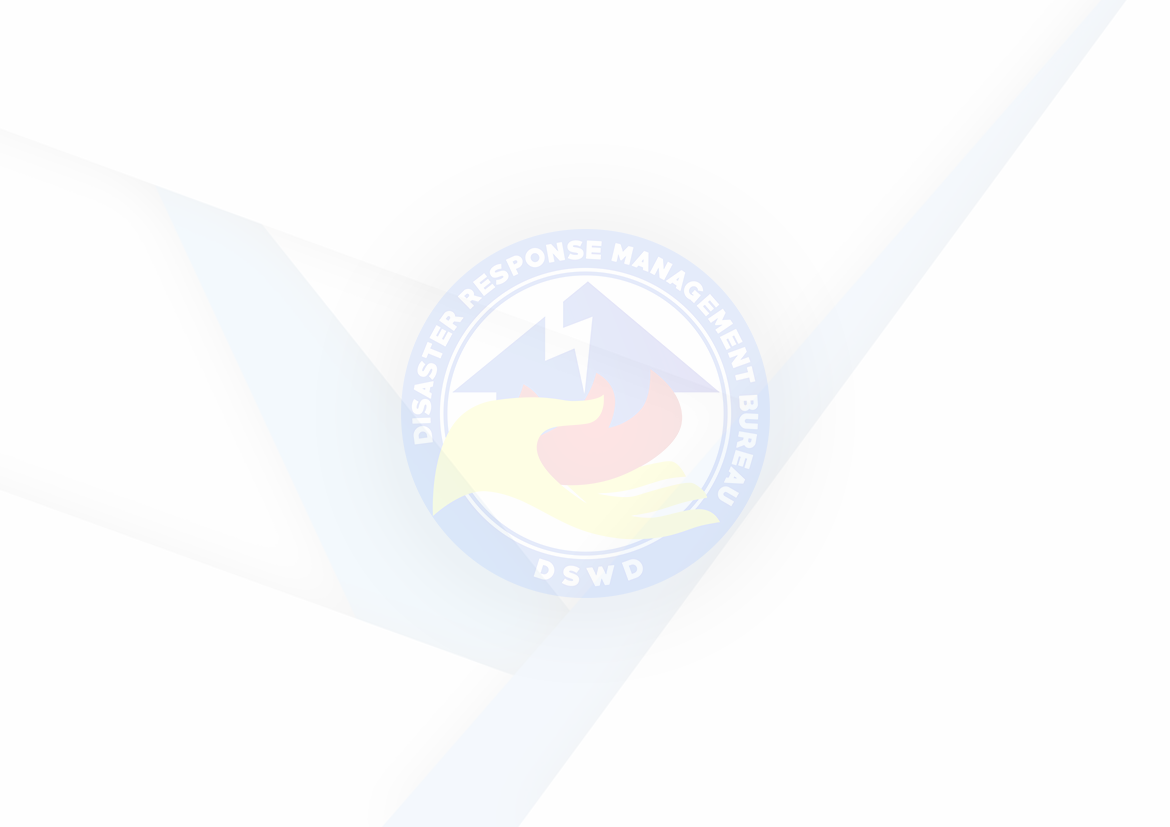 